Das Exposé beinhaltet folgende thematische Beschreibungen:Beschreibung der Problemstellung / Einleitung der ThematikEingrenzung der Zielstellung der ArbeitBeschreibung der Inhalte der ArbeitIm Rahmen der Masterarbeit sind folgende Inhalte zu erarbeiten:Platzhalter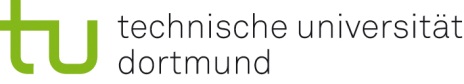 Art der Arbeit
Name Fakultät
Maschinenbau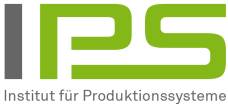 Leonhard-Euler-Str. 5
D-44227 DortmundTitelTitel